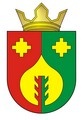 О  мерах по реализации решения Собрания депутатов Октябрьского сельского поселения Порецкого  района  от  07.09.2022 № С-21/1 «О внесении изменений в решение Собрания депутатов Октябрьского сельского поселения Порецкого  района  от 10.12.2021 №С-12/1 «О бюджете Октябрьского сельского поселения Порецкого района Чувашской Республики  на 2022 год и на плановый период 2023 и 2024 годов »В соответствии с решением Собрания депутатов Октябрьского сельского поселения Порецкого района от 07 сентября 2022  г. №С-21/1 «О   внесении изменений в решение Собрания депутатов Октябрьского сельского поселения Порецкого  района от 10.12.2021 №С-12/1 «О бюджете Октябрьского сельского поселения Порецкого  района   Чувашской   Республики   на 2022  год и на плановый период 2023 и 2024 годов»  администрация  Октябрьского  сельского  поселения  Порецкого района  п о с т а н о в –л я е т:1. Принять к исполнению бюджет Октябрьского сельского поселения Порецкого района Чувашской Республики на 2022 год и на плановый период 2023 и 2024 годов с учетом изменений, внесенных решением Собрания депутатов Октябрьского сельского поселения Порецкого района от 07 сентября 2022  г. №С-21/1 «О   внесении изменений в решение Собрания депутатов Октябрьского сельского поселения Порецкого  района   от 10.12.2021 №С-12/1 «О бюджете Октябрьского сельского поселения  Порецкого  района   Чувашской   Республики   на 2022  год и на плановый период 2023 и 2024 годов».2. Утвердить прилагаемый перечень мероприятий по реализации решения Собрания депутатов Октябрьского сельского поселения Порецкого района от 07 сентября 2022  г. №С-21/1  «О   внесении изменений в решение Собрания депутатов Октябрьского сельского поселения Порецкого  района от 10.12.2021 №С-12/1 «О бюджете Октябрьского сельского поселения   Порецкого  района   Чувашской   Республики  на 2022  год и на плановый период 2023 и 2024 годов».3. Главным распорядителям и получателям средств бюджета Октябрьского сельского поселения Порецкого района обеспечить полное и эффективное использование субсидий, субвенций и иных межбюджетных трансфертов, имеющих целевое назначение.Глава Октябрьскогосельского поселения                                                                                                           В.А. Орлов                                                                                                               УТВЕРЖДЕН                                                                                               постановлением администрации Октябрьского сельского поселения                                                                                                              Порецкого района                                                                                                  от 08.09.2022 №62П Е Р Е Ч Е Н Ьмероприятий по реализации решения Собрания депутатовОктябрьского сельского поселения Порецкого района от 07 сентября 2022 г. №С-21/1 «О внесении изменений в решение Собрания депу-татов Октябрьского сельского поселения Порецкого района от 10.12.2021 №С-12/1 «О бюджете Октябрьского сельского поселения Порецкого района   Чувашской Республики на 2022 год и на плановый период 2023 и 2024 годов»АдминистрацияОктябрьского сельского              поселения Порецкого районаЧувашской РеспубликиПОСТАНОВЛЕНИЕЧёваш РеспубликинчиПёрачкав район.н  Октябрьское администрацй.нял поселений.ЙЫШЁНУ              08.09.2022 № 62          08.09.2022 № 62с. АнтипинкаАнтипинка сали№п/пНаименование мероприятийСрок реализацииОтветственный исполнитель1.Внесение изменений в сводную бюджетную роспись бюджета Октябрьского сельского поселения Порецкого района на 2022 годне позднее 12 сентября 2022 г.финансовый отдел администрации Порецкого района2.Представление в финансовый отдел администрации Порецкого района уточненных бюджетных смет  казенных учреждений Октябрьского сельского поселения  Порецкого района, планов финансово-хозяйственной деятельности бюджетных и автономных учреждений Октябрьского сельского поселения Порецкого района, по которым были внесены изменения, на 2022 годне позднее 15 сентября 2022 г.главные распорядители   средств бюджета Октябрьского сельского поселения Порецкого района (орган местного самоуправления, осуществляющий функции и полномочия учредителя муниципальных учреждений Октябрьского сельского поселения Порецкого района)3.Внесение изменений в муниципальные программы Октябрьского сельского поселения Порецкого района в целях их приведения в соответствие с решением Собрания депутатов Октябрьского сельского поселения Порецкого района от 07.09.2022 №С-21/1 «О внесении изменений в решение Собрания депутатов Октябрьского сельского поселения Порецкого района от 10.12.2021 №С-12/1 «О бюджете Октябрьского сельского поселения Порецкого района Чувашской Республики на 2022 год и на плановый период 2023 и 2024 годов» в течении двух месяцев со дня вступления в силу решения Собрания депутатов Октябрьского сельского поселения Порецкого района от 07.09.2022 №С-21/1ответственные исполнители муниципальных программ Октябрьского сельского  поселения Порецкого района